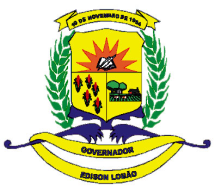 ESTADO DO MARANHÃOCÂMARA MUNICIPAL DE GOV. EDISON LOBÃOCNPJ: 01.616.688/0001-00COMISSÃO DE EDUCAÇÃO, CULTURA, ESPORTE E TURISMOGovernador Edison Lobão-MA  13 de abril de 2023.A Comissão de Educação, Cultura, Esporte e Turismo da Câmara Municipal de Governador Edison Lobão/MA TONA PÚBLICO que dia 14 de MARÇO de 2023, a partir das 9h, estará reunida ordinariamente nas dependências do Poder Legislativo para analisar a seguinte propositura.PROJETO DE LEI Nº 001/2023 PODER LEGISLATIVO   Que Dispõe sobre a instituição do Programa Segurança nas Escolas na rede de ensino municipal de Governador Edison Lobão-MA.Autoria: Poder LegislativoRelator: Claudione Barbosa dos SantosSala das Sessões da Câmara Municipal de Gov. Edison Lobão, Estado do Maranhão, aos 13 (treze) dias de março de 2023.JOSÉ PAULO DE MOURA JÚNIORPRESIDENTE